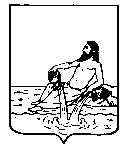 ВЕЛИКОУСТЮГСКАЯ ДУМАВЕЛИКОУСТЮГСКОГО МУНИЦИПАЛЬНОГО ОКРУГАР Е Ш Е Н И Е  от   00.00.2023      №   00                  _____________________________________________________                   _________________________г. Великий УстюгРуководствуясь законом Вологодской области от 28.04.2022 № 5115-ОЗ «О преобразовании всех поселений, входящих в состав Великоустюгского муниципального района Вологодской области, путем их объединения, наделении вновь образованного муниципального образования статусом муниципального округа и установлении границ Великоустюгского муниципального округа Вологодской области», статьями 25, 28 Устава Великоустюгского муниципального округа Вологодской области,	Великоустюгская Дума РЕШИЛА:	1. Признать утратившими силу решения:	1.1.	Совета городского поселения Красавино от 11.09.2015 № 28 «Об утверждении Порядка организации доступа к информации о деятельности органов местного самоуправления городского поселения Красавино».	1.2. Совета сельского поселения Верхневарженское от 10.11.2011 №  32 «Об утверждении Порядка обеспечения доступа граждан и организаций к информации о деятельности Совета сельского поселения Верхневарженское, Порядка предоставления средствам массовой информации сведений о деятельности Совета сельского поселения Верхневарженское».	1.3. Совета сельского поселения Красавинское:	- от 17.09.2015 № 21 «Об утверждении Порядка организации доступа к информации о деятельности органов местного самоуправления сельского поселения Красавинское»;	- от 20.12.2019 № 43 «Об организации доступа к информации о деятельности Совета сельского поселения Красавинское».	1.4.  Совета сельского поселения Ломоватское от 23.12.2019 № 39 «Об организации доступа к информации о деятельности Совета сельского поселения Ломоватское».	1.5. Совета сельского поселения Опокское:	- от 23.09.2011 № 22 «Об утверждении Порядка обеспечения доступа граждан и организаций к информации о деятельности Совета сельского поселения Опокское, Порядка предоставления средствам массовой информации сведений о деятельности Совета сельского поселения Опокское»;	- от 25.12.2019 № 48 «Об организации доступа к информации о деятельности Совета сельского поселения Опокское».	1.6. Совета сельского поселения Орловское:	- от 12.10.2011  №  14 «Об утверждении Порядка обеспечения доступа граждан и организаций к информации о деятельности Совета сельского поселения Орловское, Порядка предоставления средствам массовой информации сведений о деятельности Совета сельского поселения Орловское»;	- от 20.12.2019 № 39 «Об организации доступа к информации о деятельности Совета сельского поселения Орловское».	1.7. Совета сельского поселения Самотовинское от 16.09.2011 № 75 «Об утверждении Порядка обеспечения доступа граждан и организаций к информации о деятельности Совета сельского поселения Самотовинское, Порядка предоставления средствам массовой информации сведений о деятельности Совета сельского поселения Самотовинское».	1.8. Совета сельского поселения Теплогорское от 28.09.2011 № 21 «Об утверждении Порядка обеспечения доступа граждан и организаций  к информации о деятельности Совета сельского поселения Теплогорское, Порядка предоставления средствам массовой информации сведений о деятельности Совета сельского поселения Теплогорское».	1.9. Совета сельского поселения Трегубовское  от 30.09.2011 № 27 «Об утверждении Порядка обеспечения доступа граждан и организаций к информации о деятельности Совета сельского поселения Трегубовское, Порядка предоставления средствам массовой информации сведений о деятельности Совета сельского поселения Трегубовское».	1.10. Совета сельского поселения Усть-Алексеевское от 23.12.2019 № 41 «Об организации доступа к информации о деятельности Совета сельского поселения Усть-Алексеевское».	1.11. Совета сельского поселения Юдинское:	- от 27.10.2011 № 39 «Об утверждении Порядка обеспечения доступа граждан и организаций к информации о деятельности Совета сельского поселения Юдинское, Порядка предоставления средствам массовой информации сведений о деятельности Совета сельского поселения Юдинское»;	- от 20.12.2019 № 44 «Об организации доступа к информации о деятельности  Совета сельского поселения Юдинское».	2. Настоящее решение вступает в силу после официального опубликования.Председатель                                              Глава Великоустюгского Великоустюгской Думы                            муниципального округа_________________ С.А. Капустин         __________________ А.В. Кузьмин ПОЯСНИТЕЛЬНАЯ ЗАПИСКАк проекту решения Великоустюгской Думы«О признании утратившими силу некоторых решений Советов городских и сельских поселений Великоустюгского муниципального района»	 В связи с принятием правовых актов Великоустюгского муниципального округа, устанавливающих порядок организации доступа к информации о деятельности органов местного самоуправления необходимо отменить решения Советов городских и сельских поселений Великоустюгского муниципального района регулирующие аналогичные вопросы.О признании утратившими силу некоторых решений Советов городских и сельских поселений Великоустюгского муниципального района 